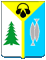 Администрация
города Нижневартовска
Ханты-Мансийский автономный округ-Юграот 21.01.2014 №56О внесении изменений в постановление администрации города от 20.08.2013 №1737 "О Порядке предоставления субсидий из бюджета города на возмещение затрат, связанных с оказанием услуг по городским пассажирским перевозкам автомобильным транспортом общего пользования на постоянных и сезонных маршрутах на территории города Нижневартовска"В соответствии с приказом Региональной службы по тарифам Ханты-Мансийского автономного округа - Югры от 25.09.2013 №73-нп "Об утверждении Методики формирования тарифов на перевозки пассажиров и багажа автомобильным транспортом по внутриокружным и межобластным маршрутам и автомобильным общественным транспортом в городском и пригородном сообщении на территории Ханты-Мансийского автономного округа - Югры":1. Внести изменения в постановление администрации города от 20.08.2013 №1737 "О Порядке предоставления субсидий из бюджета города на возмещение затрат, связанных с оказанием услуг по городским пассажирским перевозкам автомобильным транспортом общего пользования на постоянных и сезонных маршрутах на территории города Нижневартовска" согласно приложению.2. Пресс-службе администрации города (Н.В. Ложева) опубликовать постановление в газете "Варта".3. Постановление вступает в силу после его официального опубликования и распространяется на правоотношения, возникшие с 01.01.2014.Глава администрации города                                                                   А.А. БадинаПриложение к постановлениюадминистрации городаот 21.01.2014 №56Изменения,которые вносятся в постановление администрации городаот 20.08.2013 №1737 "О Порядке предоставления субсидийиз бюджета города на возмещение затрат, связанных с оказанием услугпо городским пассажирским перевозкам автомобильным транспортомобщего пользования на постоянных и сезонных маршрутахна территории города Нижневартовска"1. Пункт 5 изложить в следующей редакции: "5. Контроль за выполнением постановления возложить на заместителя главы администрации города, директора департамента жилищно-коммунального хозяйства С.А. Афанасьева.".    2. В приложении: - по всему тексту постановления слова "контрольно-ревизионное управление департамента финансов администрации города" в соответствующем падеже заменить словами "орган муниципального финансового контроля" в соответствующем падеже;- в разделе III:абзац пятый пункта 3.3 изложить в следующей редакции: "Плановый расчет экономически обоснованных затрат перевозчика производится в соответствии с Методикой формирования тарифов на перевозки пассажиров и багажа автомобильным транспортом по внутриокружным и межобластным маршрутам и автомобильным общественным транспортом в городском и пригородном сообщении на территории Ханты-Мансийского автономного округа - Югры, утвержденной приказом Региональной службы по тарифам Ханты-Мансийского автономного округа - Югры от 25.09.2013 №73-нп,                по форме согласно приложению 1 к настоящему Порядку."; абзац первый пункта 3.7 изложить в следующей редакции:"3.7. Субсидия предоставляется перевозчику ежемесячно за фактический объем оказанных услуг на основании документов, перечисленных в пункте 3.8 настоящего Порядка.";- приложение 1 к Порядку предоставления субсидий из бюджета города на возмещение затрат, связанных с оказанием услуг по городским пассажирским перевозкам автомобильным транспортом общего пользования на постоянных и сезонных маршрутах на территории города Нижневартовска, изложить           в следующей редакции:"Приложение 1 к Порядку предоставления субсидий из бюджета города на возмещение затрат, связанных с оказанием услуг по городским пассажирским перевозкам автомобильным транспортом общего пользования на постоянных и сезонных маршрутах на территории города НижневартовскаРАСЧЕТгодового размера субсидии на возмещение затратв связи с оказанием услуг по маршруту №___________________________________________________(наименование маршрута)по_____________________________________(наименование организации)".НомерразделаНаименованиепоказателяЕд.изм.ВсегогодовойразмерсубсидииВ том числе по кварталамВ том числе по кварталамВ том числе по кварталамВ том числе по кварталамНомерразделаНаименованиепоказателяЕд.изм.ВсегогодовойразмерсубсидииIквар-талIIквар-талIIIквар-талIVквар-тал12345678I. Основные показателиI. Основные показателиI. Основные показателиI. Основные показателиI. Основные показателиI. Основные показателиI. Основные показателиI. Основные показатели1.1.Количество транспортных средств по маркам, задействованных на маршрутеед.1.2.Количество рейсовед.1.3.Общий пробег автобусовкм1.4.Общее количество автомобилечасовчас.1.5.Общий объем перевезенных пассажировтыс. чел.II. РасходыII. РасходыII. РасходыII. РасходыII. РасходыII. РасходыII. РасходыII. Расходы2.1.Часовая величина оплаты труда водителяруб.2.2.Фонд оплаты труда водителейтыс.руб.2.3.Страховые взносытыс.руб.2.4.Автомобильное топливо (с НДС)тыс.руб.2.5.Норма расхода топлива на 100 км пробегалитр2.6.Цена топлива (с НДС)руб. коп./литр2.7.Смазочные материалы и прочие эксплуатационные материалытыс.руб.2.8.Износ и ремонт автомобильных шинтыс.руб.2.9.Техническое обслуживание и эксплуатационный ремонт подвижного составатыс.руб.2.9.1.Часовая величина оплаты труда ремонтного рабочегоруб.2.9.2.Фонд оплаты труда ремонтных рабочихтыс.руб.2.9.3.Страховые взносытыс.руб.2.9.4.Запасные части и материалытыс.руб.2.10.Амортизация основных фондовтыс.руб.2.11.Аренда пассажирских транспортных средствтыс.руб.2.12.Лизинг пассажирских транспортных средствтыс.руб.2.13.Часовая величина оплаты труда кондуктораруб.2.14.Фонд оплаты труда кондукторовтыс.руб.2.15.Страховые взносы тыс.руб.2.16.Прочие расходы по обычным видам деятельности в сумме с косвенными расходамитыс.руб.2.17.Отношение суммы прочих расходов по обычным видам деятельности и косвенных расходов к переменным расходам-2.18.Итого затрат тыс.руб.2.19.Прибыль тыс.руб.2.20.Рентабельность %2.21.Всего затрат тыс.руб.2.22.Всего затрат на 1 км пробегаруб.2.23.Выручка от реализации билетовтыс.руб.2.24.Сумма субсидии из городского бюджета тыс.руб.2.25.Сумма субсидии на 1 рейсруб.2.26.Сумма субсидии на 1 км пробегаруб.Руководительорганизации ______________________                               (фамилия, имя, отчество)Заместитель главы администрации города,директор ДЖКХ ______________________________                                                    (фамилия, имя, отчество)Главный бухгалтерорганизации ______________________                                (фамилия, имя, отчество)Начальник отдела транспорта и связи ДЖКХадминистрации города _________________________                                                          (фамилия, имя, отчество)Начальник ПЭОорганизации ______________________                                (фамилия, имя, отчество)Начальник ПЭО ДЖКХадминистрации города _________________________                                                         (фамилия, имя, отчество)